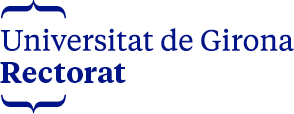 Acte d’homenatge al personal que es jubila de la Facultat de LletresSala de Graus, divendres 7 de juny, 2019, 19:30Reconeixement als professors jubilatsRector Nadal, Rector Batlle, Rectora Geli, Degà de la Facultat de Lletres, Degà de la Facultat de Turisme, amigues i amics.Adreçant-me a les persones que es jubilen avui, com a Rector només puc dir: gràcies, gràcies, moltes gràcies!Si hi ha una cosa agraïda d’ocupar un càrrec institucional com el de Rector, és el poder donar les gràcies, poder expressar el més sincer elogi i reconeixement a les persones que heu dedicat la vostra vida professional a fer gran aquesta Universitat.El meu sentiment no és només d’elogi i de reconeixement, sinó també d’admiració i de gratitud. Sentiment compartit per moltes persones: els companys, que s’han iniciat amb vosaltres, que els heu ensenyat la vida acadèmica, i els milers estudiants que heu contribuït a convertir en persones durant tots aquest anys.  El simple fet de dedicar tota la vida a una institució ja és per si sol un acte d’admiració. Però si aquesta vida s’ha dedicat amb plenitud a l’educació l’admiració s’engrandeix. Fet que queda més que demostrat per la quantitat de gent que avui, i aquí, ens esteu acompanyant. Diu Joan Manel del Pozo en el seu Educacionari: ‘Educar és oferir models personals dignes d’imitació. Perquè es possible educar sense ensenyar, amb un grau baix de riquesa pedagògica, però  no és possible ensenyar sense educar. La bona educació inclou un bon ensenyament.’I és que: Anna Maria Corredor, en Josep Gordi, la Lluïsa Gràcia, en Pep Nadal i en Josep Maria Nolla,  més que professores i professors han estat mestres. El mestre és un terme més profund i emotiu que el de professor. El mestre deixa empremta en els seus estudiants. I si hi ha una persona que sense haver estat professora mereix també el qualificatiu de mestre, aquesta és la recentment anomenada Consellera de la Vida, la Julieta Cortina. Una persona que amb la seva professionalitat i bonhomia es un dels exponents que representen la manera de ser de tota una Facultat. Diu Andy Rooney, periodista americà i corresponsal de la CBS: ‘La majoria de nosaltres no tenim més de cinc o sis persones que ens recorden. Els mestres tenen milers de persones que els recorden i que els recordaran durant tota la vida’  Sempre és gratificant retrobar-te al cap del temps un estudiant, un estudiant que se t’acosta per donar-te les gràcies. Segur que us hi heu trobat en més d’una ocasió.La docència és l’àrea més important d’una societat. Què seriem com a societat sense educació, sense l’exercici d’ensenyar i d’aprendre entre mestre i alumne? Seriem una societat que no evoluciona. I malgrat que les Universitats i la Universitat de Girona no estem vivint una situació d’expansió, sinó d’absoluta contenció degut a les congelacions pressupostaries i a les conseqüents retallades de personal i manca de relleu generacional, hem de ser optimistes. La vitalitat de la UdG ens ha de fer ser optimistes. Esperem que aquest any 2019 la Govern de la Generalitat aconsegueixi aprovar el pressupost pel 2020 i desenvolupar conjuntament amb les Universitats el programa SDUR de captació de talent postdoc. Això reforçaria la política pròpia de la UdG que, com sabeu, fem el màxim esforç per a incorporar talent jove, consolidar agregats interins i desenvolupar la carrera professional amb noves places de promoció. Aquest any al programa de predocs propi i sumem un de nou de postdocs per reforçar, com deia, la captació i retenció de talent a la UdG.L’educació sempre triomfarà, i res aconseguirà debilitar la nostra vocació, com a mestres de treure el millor dels nostres estudiants. Vosaltres ja heu acomplert la vostra missió, heu donat el millor de vosaltres a la Universitat. Però la Universitat encara us necessita, per això us demano que continueu vinculats a la Universitat, que us feu de l’Associació Seguim Fent UdG, que valoreu la possibilitat, si no ho heu fet ja, de ser professor emèrit. Però, sobretot, no deixeu de visitar-nos, que us trobarem a faltar.I vull acabar amb un fragment de l’estimat i recordat Carles Capdevila en la seva ‘carta d’agraïment als bons mestres artesans’ESTIMADES i estimats mestres Anna M., Josep, Lluïsa, Pep, Josep M. i Julieta:Gràcies per la vostra vocació artesana, la de fer les coses ben fetes pel gust de fer-les ben fetes.En nom de la Universitat de Girona, que sempre us estarà agraïda, que sempre serà casa vostra: gràcies, gràcies moltes gràcies.Quim SalviRector